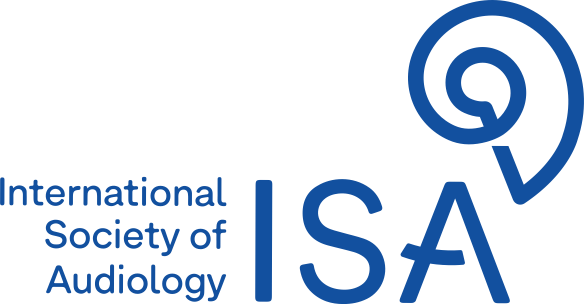 ISA Board Nominee information Form – Affiliate Representative The Board of ISA consists of 8 members (The President, the President-Elect, the Immediate Past President, the Secretary-General, a Representative of Affiliated Societies and three Members-at-Large). Affiliate Representative Name of ISA Affiliate Name and e-mail address of person nominating the ISA Affiliate RepresentativeNominees Information I agree that as conditions for my nomination, I must:Be a current member of ISA and be in good membership standing during the term of office.Be willing to serve as member of the Board for 2 consecutive years.Attend quarterly online Board meetings and annual face to face Board meetings (where possible), as well as take up responsibilities assigned by the President.Be willing to attend the General Assembly (GA) of the World Congress of Audiology (WCA)Actively participate in the World Congress of Audiology Agree to abide by the Statutes and Bylaws of the ISAAgree that the information provided on this form is true to the best of my knowledge.Agree that the information provided on this form and in my CV will be reviewed by all members of the ISA for the purpose of this election. Name e-mail addressPlease complete all fields Name e-mail addressGender What positions have you held or currently hold on the Affiliates executive Professional Background (e.g., M.D., PhD, audiology, ENT)Past activity with ISA (e.g., membership, conferences, webinars)Past activity Presence at World Congress of Audiology meetings (e.g., which years, presenter, committee member)Contribution to hearing science/healthcareA description of your expected contribution to ISA and how, if elected as a Board member, you will serve ISA and its community. (500 words maximum)Please also attach a short biography and CV (maximum of 2 pages).Please also attach a short biography and CV (maximum of 2 pages).SignedDated Dd / mm / 2022